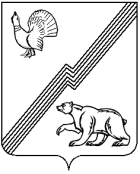 АДМИНИСТРАЦИЯ ГОРОДА ЮГОРСКАХанты-Мансийского автономного округа - ЮгрыПОСТАНОВЛЕНИЕот 29 марта 2022 года								        № 553-пО внесении изменений в постановлениеадминистрации города Югорскаот 31.10.2018 № 3011 «О муниципальнойпрограмме города Югорска«Развитие жилищной сферы»В соответствии с постановлением администрации города Югорска          от 03.11.2021 № 2096-п «О порядке принятия решения о разработке муниципальных программ города Югорска, их формирования, утверждения и реализации», в связи с уточнением объемов финансирования программных мероприятий, целевых показателей:1. Внести в приложение к постановлению администрации города Югорска от 31.10.2018 № 3011 «О муниципальной программе города Югорска «Развитие жилищной сферы» (с изменениями от 15.11.2018 № 3166, от 29.04.2019 № 888, от 10.10.2019 № 2202, от 13.11.2019 № 2439,                      от 23.12.2019 № 2742, от 24.12.2019 № 2783, от 09.04.2020 № 543,                          от 25.09.2020 № 1371, от 21.12.2020 № 1919, от 22.12.2020 № 1931,                        от 29.12.2020 № 2018, от 01.02.2021 № 78-п, от 26.04.2021 № 606-п,                           от 24.09.2021 № 1795-п, от 15.11.2021 № 2173-п, от 20.12.2021 № 2440-п) следующие изменения:1.1. В паспорте муниципальной программы:1.1.1. Пункт 7 строки «Целевые показатели муниципальной программы» изложить в следующей редакции:«7. Приобретение 307 жилых помещений для переселения граждан из аварийного жилищного фонда».1.1.2. Пункт 13 строки «Целевые показатели муниципальной программы» изложить в следующей редакции:	«13. Количество квадратных метров расселенного аварийного жилья признанного после 01.01.2017 – 14 181 кв. м.».1.1.3. Пункт 15 строки «Целевые показатели муниципальной программы» изложить в следующей редакции:	«15. Количество граждан, расселенных из аварийного жилищного фонда не менее 580 чел.».1.1.4. Строку «Параметры финансового обеспечения муниципальной программы» изложить в следующей редакции:«».1.2. Строку 7 таблицы 1 изложить в следующей редакции:«».1.3. Строку 13 таблицы 1 изложить в следующей редакции:«».1.4. Строку 15 таблицы 1 изложить в следующей редакции:«».1.5. Таблицу 2 изложить в новой редакции (приложение).2. Опубликовать постановление в официальном печатном издании города Югорска, разместить на официальном сайте органов местного самоуправления города Югорска и в государственной автоматизированной системе «Управление».3. Настоящее постановление вступает в силу после его официального опубликования.4. Контроль за выполнением постановления возложить на первого заместителя главы города – директора департамента муниципальной собственности и градостроительства администрации города Югорска           С.Д. Голина.Исполняющий обязанностиглавы города Югорска						        Д.А. КрыловПриложениек постановлениюадминистрации города Югорскаот 29 марта 2022 года № 553-пТаблица 2Распределение финансовых ресурсов муниципальной программыУЖП - управление жилищной политики администрации города ЮгорскаДМСиГ - департамент муниципальной собственности и градостроительства администрации города ЮгорскаООиП - отдел опеки и попечительства администрации города ЮгорскаУБУиО - управление бухгалтерского учета и отчетности администрации города ЮгорскаДЖКиСК – департамент жилищно-коммунального и строительного комплекса.Параметры финансового обеспечения муниципальной программыОбщий объем финансирования муниципальной программы составляет 1 671 476,9 тыс. рублей, в том числе:2019 год – 220 839,8 тыс. рублей;2020 год – 402 135,3 тыс. рублей;2021 год – 227 885,2 тыс. рублей;2022 год – 90 740,0 тыс. рублей;2023 год – 90 043,3 тыс. рублей;2024 год – 103 410,0 тыс. рублей;2025 год – 84 471,3 тыс. рублей;2026-2030 годы – 451 952,0 тыс. рублей7Количество приобретенных жилых помещений для переселения граждан из непригодных жилых помещений в домах, признанных аварийнымишт.10621037160151030713Количество квадратных метров расселенного аварийного жилья, признанного после 01.01.2017кв. м.2 7912 4915007 800340075050014 18115Количество граждан, расселенных из аварийного жилищного фонда признанного после 01.01.2017чел.150150252451804225580Номер строкиНомер структурного элемента (основного мероприятияСтруктурные элементы (основные мероприятия муниципальной программы (их связь мероприятий с целевыми показателями муниципальной программы)Структурные элементы (основные мероприятия муниципальной программы (их связь мероприятий с целевыми показателями муниципальной программы)Ответственный исполнитель / соисполнитель (наименование органа или структурного подразделения, учреждения)Источники финансированияИсточники финансированияФинансовые затраты на реализацию (тыс. руб.)Финансовые затраты на реализацию (тыс. руб.)Финансовые затраты на реализацию (тыс. руб.)Финансовые затраты на реализацию (тыс. руб.)Финансовые затраты на реализацию (тыс. руб.)Финансовые затраты на реализацию (тыс. руб.)Финансовые затраты на реализацию (тыс. руб.)Финансовые затраты на реализацию (тыс. руб.)Финансовые затраты на реализацию (тыс. руб.)Финансовые затраты на реализацию (тыс. руб.)Финансовые затраты на реализацию (тыс. руб.)Финансовые затраты на реализацию (тыс. руб.)Финансовые затраты на реализацию (тыс. руб.)Финансовые затраты на реализацию (тыс. руб.)Финансовые затраты на реализацию (тыс. руб.)Финансовые затраты на реализацию (тыс. руб.)Финансовые затраты на реализацию (тыс. руб.)Финансовые затраты на реализацию (тыс. руб.)Финансовые затраты на реализацию (тыс. руб.)Финансовые затраты на реализацию (тыс. руб.)Финансовые затраты на реализацию (тыс. руб.)Финансовые затраты на реализацию (тыс. руб.)Финансовые затраты на реализацию (тыс. руб.)Финансовые затраты на реализацию (тыс. руб.)Финансовые затраты на реализацию (тыс. руб.)Финансовые затраты на реализацию (тыс. руб.)Финансовые затраты на реализацию (тыс. руб.)Финансовые затраты на реализацию (тыс. руб.)Финансовые затраты на реализацию (тыс. руб.)Финансовые затраты на реализацию (тыс. руб.)Финансовые затраты на реализацию (тыс. руб.)Финансовые затраты на реализацию (тыс. руб.)Финансовые затраты на реализацию (тыс. руб.)Финансовые затраты на реализацию (тыс. руб.)Номер строкиНомер структурного элемента (основного мероприятияСтруктурные элементы (основные мероприятия муниципальной программы (их связь мероприятий с целевыми показателями муниципальной программы)Структурные элементы (основные мероприятия муниципальной программы (их связь мероприятий с целевыми показателями муниципальной программы)Ответственный исполнитель / соисполнитель (наименование органа или структурного подразделения, учреждения)Источники финансированияИсточники финансированияв том числе по годам:в том числе по годам:в том числе по годам:в том числе по годам:в том числе по годам:в том числе по годам:в том числе по годам:в том числе по годам:в том числе по годам:в том числе по годам:в том числе по годам:в том числе по годам:в том числе по годам:в том числе по годам:в том числе по годам:в том числе по годам:в том числе по годам:в том числе по годам:в том числе по годам:в том числе по годам:в том числе по годам:в том числе по годам:в том числе по годам:в том числе по годам:в том числе по годам:в том числе по годам:в том числе по годам:в том числе по годам:в том числе по годам:в том числе по годам:в том числе по годам:в том числе по годам:в том числе по годам:в том числе по годам:Номер строкиНомер структурного элемента (основного мероприятияСтруктурные элементы (основные мероприятия муниципальной программы (их связь мероприятий с целевыми показателями муниципальной программы)Структурные элементы (основные мероприятия муниципальной программы (их связь мероприятий с целевыми показателями муниципальной программы)Ответственный исполнитель / соисполнитель (наименование органа или структурного подразделения, учреждения)Источники финансированияИсточники финансированияВсегоВсегоВсегоВсего201920192019202020202020202020212021202120222022202220222022202320232023202320242024202420242024202520252025202520252026-2030А12234455556667777888999991010101011111111111212121212131Подпрограмма 1 «Содействие развитию градостроительной деятельности»Подпрограмма 1 «Содействие развитию градостроительной деятельности»Подпрограмма 1 «Содействие развитию градостроительной деятельности»Подпрограмма 1 «Содействие развитию градостроительной деятельности»Подпрограмма 1 «Содействие развитию градостроительной деятельности»Подпрограмма 1 «Содействие развитию градостроительной деятельности»Подпрограмма 1 «Содействие развитию градостроительной деятельности»Подпрограмма 1 «Содействие развитию градостроительной деятельности»Подпрограмма 1 «Содействие развитию градостроительной деятельности»Подпрограмма 1 «Содействие развитию градостроительной деятельности»Подпрограмма 1 «Содействие развитию градостроительной деятельности»Подпрограмма 1 «Содействие развитию градостроительной деятельности»Подпрограмма 1 «Содействие развитию градостроительной деятельности»Подпрограмма 1 «Содействие развитию градостроительной деятельности»Подпрограмма 1 «Содействие развитию градостроительной деятельности»Подпрограмма 1 «Содействие развитию градостроительной деятельности»Подпрограмма 1 «Содействие развитию градостроительной деятельности»Подпрограмма 1 «Содействие развитию градостроительной деятельности»Подпрограмма 1 «Содействие развитию градостроительной деятельности»Подпрограмма 1 «Содействие развитию градостроительной деятельности»Подпрограмма 1 «Содействие развитию градостроительной деятельности»Подпрограмма 1 «Содействие развитию градостроительной деятельности»Подпрограмма 1 «Содействие развитию градостроительной деятельности»Подпрограмма 1 «Содействие развитию градостроительной деятельности»Подпрограмма 1 «Содействие развитию градостроительной деятельности»Подпрограмма 1 «Содействие развитию градостроительной деятельности»Подпрограмма 1 «Содействие развитию градостроительной деятельности»Подпрограмма 1 «Содействие развитию градостроительной деятельности»Подпрограмма 1 «Содействие развитию градостроительной деятельности»Подпрограмма 1 «Содействие развитию градостроительной деятельности»Подпрограмма 1 «Содействие развитию градостроительной деятельности»Подпрограмма 1 «Содействие развитию градостроительной деятельности»Подпрограмма 1 «Содействие развитию градостроительной деятельности»Подпрограмма 1 «Содействие развитию градостроительной деятельности»Подпрограмма 1 «Содействие развитию градостроительной деятельности»Подпрограмма 1 «Содействие развитию градостроительной деятельности»Подпрограмма 1 «Содействие развитию градостроительной деятельности»Подпрограмма 1 «Содействие развитию градостроительной деятельности»Подпрограмма 1 «Содействие развитию градостроительной деятельности»Подпрограмма 1 «Содействие развитию градостроительной деятельности»21.1Корректировка градостроительной документации, связанная с изменениями градостроительного законодательства (1,3,4,16)Корректировка градостроительной документации, связанная с изменениями градостроительного законодательства (1,3,4,16)ДМСиГвсеговсего43 454,743 454,743 454,743 454,78 137,38 137,38 137,30,00,00,00,00,00,00,00,00,00,00,00,04 709,74 709,74 709,74 709,74 709,74 709,70,00,00,0537,7537,7537,7537,7537,730 070,031.1Корректировка градостроительной документации, связанная с изменениями градостроительного законодательства (1,3,4,16)Корректировка градостроительной документации, связанная с изменениями градостроительного законодательства (1,3,4,16)ДМСиГфедеральный бюджетфедеральный бюджет0,00,00,00,00,00,00,00,00,00,00,00,00,00,00,00,00,00,00,00,00,00,00,00,00,00,00,00,00,00,00,00,00,00,041.1Корректировка градостроительной документации, связанная с изменениями градостроительного законодательства (1,3,4,16)Корректировка градостроительной документации, связанная с изменениями градостроительного законодательства (1,3,4,16)ДМСиГбюджет автономного округабюджет автономного округа40 412,740 412,740 412,740 412,77 567,77 567,77 567,70,00,00,00,00,00,00,00,00,00,00,00,04 380,04 380,04 380,04 380,04 380,04 380,00,00,00,0500,0500,0500,0500,0500,027 965,051.1Корректировка градостроительной документации, связанная с изменениями градостроительного законодательства (1,3,4,16)Корректировка градостроительной документации, связанная с изменениями градостроительного законодательства (1,3,4,16)ДМСиГместный бюджетместный бюджет3 042,03 042,03 042,03 042,0569,6569,6569,60,00,00,00,00,00,00,00,00,00,00,00,0329,7329,7329,7329,7329,7329,70,00,00,037,737,737,737,737,72 105,061.1Корректировка градостроительной документации, связанная с изменениями градостроительного законодательства (1,3,4,16)Корректировка градостроительной документации, связанная с изменениями градостроительного законодательства (1,3,4,16)ДМСиГиные источники финансированияиные источники финансирования0,00,00,00,00,00,00,00,00,00,00,00,00,00,00,00,00,00,00,00,00,00,00,00,00,00,00,00,00,00,00,00,00,00,071.2Разработка документации по планировке и межеванию территорий и выполнение инженерных изысканий для территорий, на которых ранее проекты планировки и межевания не разрабатывались (1,3,4,16)Разработка документации по планировке и межеванию территорий и выполнение инженерных изысканий для территорий, на которых ранее проекты планировки и межевания не разрабатывались (1,3,4,16)ДМСиГвсеговсего100,0100,0100,0100,00,00,00,00,00,00,00,00,00,00,00,00,00,00,00,00,00,00,00,00,00,00,00,00,0100,0100,0100,0100,0100,00,081.2Разработка документации по планировке и межеванию территорий и выполнение инженерных изысканий для территорий, на которых ранее проекты планировки и межевания не разрабатывались (1,3,4,16)Разработка документации по планировке и межеванию территорий и выполнение инженерных изысканий для территорий, на которых ранее проекты планировки и межевания не разрабатывались (1,3,4,16)ДМСиГфедеральный бюджетфедеральный бюджет0,00,00,00,00,00,00,00,00,00,00,00,00,00,00,00,00,00,00,00,00,00,00,00,00,00,00,00,00,00,00,00,00,00,091.2Разработка документации по планировке и межеванию территорий и выполнение инженерных изысканий для территорий, на которых ранее проекты планировки и межевания не разрабатывались (1,3,4,16)Разработка документации по планировке и межеванию территорий и выполнение инженерных изысканий для территорий, на которых ранее проекты планировки и межевания не разрабатывались (1,3,4,16)ДМСиГбюджет автономного округабюджет автономного округа0,00,00,00,00,00,00,00,00,00,00,00,00,00,00,00,00,00,00,00,00,00,00,00,00,00,00,00,00,00,00,00,00,00,0101.2Разработка документации по планировке и межеванию территорий и выполнение инженерных изысканий для территорий, на которых ранее проекты планировки и межевания не разрабатывались (1,3,4,16)Разработка документации по планировке и межеванию территорий и выполнение инженерных изысканий для территорий, на которых ранее проекты планировки и межевания не разрабатывались (1,3,4,16)ДМСиГместный бюджетместный бюджет100,0100,0100,0100,00,00,00,00,00,00,00,00,00,00,00,00,00,00,00,00,00,00,00,00,00,00,00,00,0100,0100,0100,0100,0100,00,0111.2Разработка документации по планировке и межеванию территорий и выполнение инженерных изысканий для территорий, на которых ранее проекты планировки и межевания не разрабатывались (1,3,4,16)Разработка документации по планировке и межеванию территорий и выполнение инженерных изысканий для территорий, на которых ранее проекты планировки и межевания не разрабатывались (1,3,4,16)ДМСиГиные источники финансированияиные источники финансирования0,00,00,00,00,00,00,00,00,00,00,00,00,00,00,00,00,00,00,00,00,00,00,00,00,00,00,00,00,00,00,00,00,00,0121.3Участие в реализации портфеля проектов «Получение разрешения на строительство и территориальное планирование»(1,3,4,16,17)Участие в реализации портфеля проектов «Получение разрешения на строительство и территориальное планирование»(1,3,4,16,17)ДМСиГвсеговсего12 952,712 952,712 952,712 952,70,00,00,012 952,712 952,712 952,712 952,70,00,00,00,00,00,00,00,00,00,00,00,00,00,00,00,00,00,00,00,00,00,00,0131.3Участие в реализации портфеля проектов «Получение разрешения на строительство и территориальное планирование»(1,3,4,16,17)Участие в реализации портфеля проектов «Получение разрешения на строительство и территориальное планирование»(1,3,4,16,17)ДМСиГфедеральный бюджетфедеральный бюджет0,00,00,00,00,00,00,00,00,00,00,00,00,00,00,00,00,00,00,00,00,00,00,00,00,00,00,00,00,00,00,00,00,00,0141.3Участие в реализации портфеля проектов «Получение разрешения на строительство и территориальное планирование»(1,3,4,16,17)Участие в реализации портфеля проектов «Получение разрешения на строительство и территориальное планирование»(1,3,4,16,17)ДМСиГбюджет автономного округабюджет автономного округа12 046,012 046,012 046,012 046,00,00,00,012 046,012 046,012 046,012 046,00,00,00,00,00,00,00,00,00,00,00,00,00,00,00,00,00,00,00,00,00,00,00,0151.3Участие в реализации портфеля проектов «Получение разрешения на строительство и территориальное планирование»(1,3,4,16,17)Участие в реализации портфеля проектов «Получение разрешения на строительство и территориальное планирование»(1,3,4,16,17)ДМСиГместный бюджетместный бюджет906,7906,7906,7906,70,00,00,0906,7906,7906,7906,70,00,00,00,00,00,00,00,00,00,00,00,00,00,00,00,00,00,00,00,00,00,00,0161.3Участие в реализации портфеля проектов «Получение разрешения на строительство и территориальное планирование»(1,3,4,16,17)Участие в реализации портфеля проектов «Получение разрешения на строительство и территориальное планирование»(1,3,4,16,17)ДМСиГиные источники финансированияиные источники финансирования0,00,00,00,00,00,00,00,00,00,00,00,00,00,00,00,00,00,00,00,00,00,00,00,00,00,00,00,00,00,00,00,00,00,017Итого по подпрограмме 1Итого по подпрограмме 1Итого по подпрограмме 1всеговсего56 507,456 507,456 507,456 507,48 137,38 137,38 137,312 952,712 952,712 952,712 952,70,00,00,00,00,00,00,04 709,74 709,74 709,74 709,74 709,70,00,00,00,00,0637,7637,7637,7637,7637,730 070,018Итого по подпрограмме 1Итого по подпрограмме 1Итого по подпрограмме 1федеральный бюджетфедеральный бюджет0,00,00,00,00,00,00,00,00,00,00,00,00,00,00,00,00,00,00,00,00,00,00,00,00,00,00,00,00,00,00,00,00,00,019Итого по подпрограмме 1Итого по подпрограмме 1Итого по подпрограмме 1бюджет автономного округабюджет автономного округа52 458,752 458,752 458,752 458,77 567,77 567,77 567,712 046,012 046,012 046,012 046,00,00,00,00,00,00,00,04 380,04 380,04 380,04 380,04 380,00,00,00,00,00,0500,0500,0500,0500,0500,027 965,020Итого по подпрограмме 1Итого по подпрограмме 1Итого по подпрограмме 1местный бюджетместный бюджет4 048,74 048,74 048,74 048,7569,6569,6569,6906,7906,7906,7906,70,00,00,00,00,00,00,0329,7329,7329,7329,7329,70,00,00,00,00,0137,7137,7137,7137,7137,72 105,021Итого по подпрограмме 1Итого по подпрограмме 1Итого по подпрограмме 1иные источники финансированияиные источники финансирования0,00,00,00,00,00,00,00,00,00,00,00,00,00,00,00,00,00,00,00,00,00,00,00,00,00,00,00,00,00,00,00,00,00,022Подпрограмма 2 «Содействие развитию жилищного строительства»Подпрограмма 2 «Содействие развитию жилищного строительства»Подпрограмма 2 «Содействие развитию жилищного строительства»Подпрограмма 2 «Содействие развитию жилищного строительства»Подпрограмма 2 «Содействие развитию жилищного строительства»Подпрограмма 2 «Содействие развитию жилищного строительства»Подпрограмма 2 «Содействие развитию жилищного строительства»Подпрограмма 2 «Содействие развитию жилищного строительства»Подпрограмма 2 «Содействие развитию жилищного строительства»Подпрограмма 2 «Содействие развитию жилищного строительства»Подпрограмма 2 «Содействие развитию жилищного строительства»Подпрограмма 2 «Содействие развитию жилищного строительства»Подпрограмма 2 «Содействие развитию жилищного строительства»Подпрограмма 2 «Содействие развитию жилищного строительства»Подпрограмма 2 «Содействие развитию жилищного строительства»Подпрограмма 2 «Содействие развитию жилищного строительства»Подпрограмма 2 «Содействие развитию жилищного строительства»Подпрограмма 2 «Содействие развитию жилищного строительства»Подпрограмма 2 «Содействие развитию жилищного строительства»Подпрограмма 2 «Содействие развитию жилищного строительства»Подпрограмма 2 «Содействие развитию жилищного строительства»Подпрограмма 2 «Содействие развитию жилищного строительства»Подпрограмма 2 «Содействие развитию жилищного строительства»Подпрограмма 2 «Содействие развитию жилищного строительства»Подпрограмма 2 «Содействие развитию жилищного строительства»Подпрограмма 2 «Содействие развитию жилищного строительства»Подпрограмма 2 «Содействие развитию жилищного строительства»Подпрограмма 2 «Содействие развитию жилищного строительства»Подпрограмма 2 «Содействие развитию жилищного строительства»Подпрограмма 2 «Содействие развитию жилищного строительства»Подпрограмма 2 «Содействие развитию жилищного строительства»Подпрограмма 2 «Содействие развитию жилищного строительства»Подпрограмма 2 «Содействие развитию жилищного строительства»Подпрограмма 2 «Содействие развитию жилищного строительства»Подпрограмма 2 «Содействие развитию жилищного строительства»Подпрограмма 2 «Содействие развитию жилищного строительства»Подпрограмма 2 «Содействие развитию жилищного строительства»Подпрограмма 2 «Содействие развитию жилищного строительства»Подпрограмма 2 «Содействие развитию жилищного строительства»Подпрограмма 2 «Содействие развитию жилищного строительства»232.1Стимулирование  развития жилищного строительства (1,2,4,17)ДМСиГДМСиГвсего7 200,07 200,00,00,00,00,00,00,00,00,00,00,00,00,00,00,00,00,00,00,00,00,00,00,00,00,00,00,00,01 200,01 200,01 200,01 200,01 200,06 000,0242.1Стимулирование  развития жилищного строительства (1,2,4,17)ДМСиГДМСиГфедеральный бюджет0,00,00,00,00,00,00,00,00,00,00,00,00,00,00,00,00,00,00,00,00,00,00,00,00,00,00,00,00,00,00,00,00,00,00,0252.1Стимулирование  развития жилищного строительства (1,2,4,17)ДМСиГДМСиГбюджет автономного округа0,00,00,00,00,00,00,00,00,00,00,00,00,00,00,00,00,00,00,00,00,00,00,00,00,00,00,00,00,00,00,00,00,00,00,0262.1Стимулирование  развития жилищного строительства (1,2,4,17)ДМСиГДМСиГместный бюджет7 200,07 200,00,00,00,00,00,00,00,00,00,00,00,00,00,00,00,00,00,00,00,00,00,00,00,00,00,00,00,01 200,01 200,01 200,01 200,01 200,06 000,0272.1Стимулирование  развития жилищного строительства (1,2,4,17)ДМСиГДМСиГиные источники финансирования0,00,00,00,00,00,00,00,00,00,00,00,00,00,00,00,00,00,00,00,00,00,00,00,00,00,00,00,00,00,00,00,00,00,00,0282.2Реализация муниципальногопроекта «Стимулирование индивидуального жилищного строительства»(1,2,16,17)ДМСиГДМСиГвсего1 699,81 699,81 699,80,00,00,00,00,00,00,00,00,00,00,00,00,00,00,00,00,00,00,00,00,00,00,00,00,00,00,0283,3283,3283,3283,31 416,5292.2Реализация муниципальногопроекта «Стимулирование индивидуального жилищного строительства»(1,2,16,17)ДМСиГДМСиГфедеральный бюджет0,00,00,00,00,00,00,00,00,00,00,00,00,00,00,00,00,00,00,00,00,00,00,00,00,00,00,00,00,00,00,00,00,00,00,0302.2Реализация муниципальногопроекта «Стимулирование индивидуального жилищного строительства»(1,2,16,17)ДМСиГДМСиГбюджет автономного округа0,00,00,00,00,00,00,00,00,00,00,00,00,00,00,00,00,00,00,00,00,00,00,00,00,00,00,00,00,00,00,00,00,00,00,0312.2Реализация муниципальногопроекта «Стимулирование индивидуального жилищного строительства»(1,2,16,17)ДМСиГДМСиГместный бюджет1 699,81 699,81 699,80,00,00,00,00,00,00,00,00,00,00,00,00,00,00,00,00,00,00,00,00,00,00,00,00,00,00,0283,3283,3283,3283,31 416,5322.2Реализация муниципальногопроекта «Стимулирование индивидуального жилищного строительства»(1,2,16,17)ДМСиГДМСиГиные источники финансирования0,00,00,00,00,00,00,00,00,00,00,00,00,00,00,00,00,00,00,00,00,00,00,00,00,00,00,00,00,00,00,00,00,00,00,0332.3Приобретение жилых помещений (1,2,4,7,8,9,12,13,14,15,16,17)УЖПУЖПвсего995 879,2995 879,2995 879,210 244,810 244,810 244,810 244,810 244,810 244,8349 084,7208 101,5208 101,5208 101,5208 101,5208 101,5208 101,520 000,020 000,020 000,020 000,00,00,00,00,063 072,663 072,663 072,663 072,663 072,663 072,657 562,657 562,657 562,657 562,6287 813,0342.3Приобретение жилых помещений (1,2,4,7,8,9,12,13,14,15,16,17)УЖПУЖПфедеральный бюджет0,00,00,00,00,00,00,00,00,00,00,00,00,00,00,00,00,00,00,00,00,00,00,00,00,00,00,00,00,00,00,00,00,00,00,0352.3Приобретение жилых помещений (1,2,4,7,8,9,12,13,14,15,16,17)УЖПУЖПбюджет автономного округа906 530,2906 530,2906 530,29 527,79 527,79 527,79 527,79 527,79 527,7323 611,4193 534,4193 534,4193 534,4193 534,4193 534,4193 534,40,00,00,00,00,00,00,00,058 657,558 657,558 657,558 657,558 657,558 657,553 533,253 533,253 533,253 533,2267 666,0362.3Приобретение жилых помещений (1,2,4,7,8,9,12,13,14,15,16,17)УЖПУЖПместный бюджет89 349,089 349,089 349,0717,1717,1717,1717,1717,1717,125 473,314 567,114 567,114 567,114 567,114 567,114 567,120 000,020 000,020 000,020 000,00,00,00,00,04 415,14 415,14 415,14 415,14 415,14 029,44 029,44 029,420 147,020 147,020 147,0372.3Приобретение жилых помещений (1,2,4,7,8,9,12,13,14,15,16,17)УЖПУЖПиные источники финансирования0,00,00,00,00,00,00,00,00,00,00,00,00,00,00,00,00,00,00,00,00,00,00,00,00,00,00,00,00,00,00,00,00,00,00,0382.4Участие в реализации регионального проекта «Обеспечение устойчивого сокращения непригодного для проживания жилищного фонда (1,2,4,12,13,14,15,16,17)УЖПУЖПвсего179 869,8179 869,8179 869,8179 869,8179 869,8179 869,8179 869,8179 869,8179 869,80,00,00,00,00,00,00,00,00,00,00,00,00,00,00,00,00,00,00,00,00,00,00,00,00,00,0392.4Участие в реализации регионального проекта «Обеспечение устойчивого сокращения непригодного для проживания жилищного фонда (1,2,4,12,13,14,15,16,17)УЖПУЖПфедеральный бюджет0,00,00,00,00,00,00,00,00,00,00,00,00,00,00,00,00,00,00,00,00,00,00,00,00,00,00,00,00,00,00,00,00,00,00,0402.4Участие в реализации регионального проекта «Обеспечение устойчивого сокращения непригодного для проживания жилищного фонда (1,2,4,12,13,14,15,16,17)УЖПУЖПбюджет автономного округа167 278,9167 278,9167 278,9167 278,9167 278,9167 278,9167 278,9167 278,9167 278,90,00,00,00,00,00,00,00,00,00,00,00,00,00,00,00,00,00,00,00,00,00,00,00,00,00,0412.4Участие в реализации регионального проекта «Обеспечение устойчивого сокращения непригодного для проживания жилищного фонда (1,2,4,12,13,14,15,16,17)УЖПУЖПместный бюджет12 590,912 590,912 590,912 590,912 590,912 590,912 590,912 590,912 590,90,00,00,00,00,00,00,00,00,00,00,00,00,00,00,00,00,00,00,00,00,00,00,00,00,00,0422.4Участие в реализации регионального проекта «Обеспечение устойчивого сокращения непригодного для проживания жилищного фонда (1,2,4,12,13,14,15,16,17)УЖПУЖПиные источники финансирования0,00,00,00,00,00,00,00,00,00,00,00,00,00,00,00,00,00,00,00,00,00,00,00,00,00,00,00,00,00,00,00,00,00,00,0432.5Строительство (реконструкция) систем инженерной инфраструктуры в целях обеспечения инженерной подготовки земельных участков для жилищного строительства (1,2,4,16,17,18)ДЖКиСКДЖКиСКвсего70 284,270 284,270 284,20,00,00,00,00,00,00,00,00,00,00,00,00,019 524,119 524,119 524,119 524,150 760,150 760,150 760,150 760,10,00,00,00,00,00,00,00,00,00,00,0442.5Строительство (реконструкция) систем инженерной инфраструктуры в целях обеспечения инженерной подготовки земельных участков для жилищного строительства (1,2,4,16,17,18)ДЖКиСКДЖКиСКфедеральный бюджет0,00,00,00,00,00,00,00,00,00,00,00,00,00,00,00,00,00,00,00,00,00,00,00,00,00,00,00,00,00,00,00,00,00,00,0452.5Строительство (реконструкция) систем инженерной инфраструктуры в целях обеспечения инженерной подготовки земельных участков для жилищного строительства (1,2,4,16,17,18)ДЖКиСКДЖКиСКбюджет автономного округа65 364,365 364,365 364,30,00,00,00,00,00,00,00,00,00,00,00,00,018 157,418 157,418 157,418 157,447 206,947 206,947 206,947 206,90,00,00,00,00,00,00,00,00,00,00,0462.5Строительство (реконструкция) систем инженерной инфраструктуры в целях обеспечения инженерной подготовки земельных участков для жилищного строительства (1,2,4,16,17,18)ДЖКиСКДЖКиСКместный бюджет4 919,94 919,94 919,90,00,00,00,00,00,00,00,00,00,00,00,00,01 366,71 366,71 366,71 366,73 553,23 553,23 553,23 553,20,00,00,00,00,00,00,00,00,00,00,0472.5Строительство (реконструкция) систем инженерной инфраструктуры в целях обеспечения инженерной подготовки земельных участков для жилищного строительства (1,2,4,16,17,18)ДЖКиСКДЖКиСКиные источники финансирования0,00,00,00,00,00,00,00,00,00,00,00,00,00,00,00,00,00,00,00,00,00,00,00,00,00,00,00,00,00,00,00,00,00,00,0482.6Освобождение земельных участков, планируемых для жилищного строительства(19)ДЖКиСКДЖКиСКвсего1 612,91 612,91 612,90,00,00,00,00,00,00,00,00,00,00,00,00,00,00,00,00,00,00,00,00,01 612,91 612,91 612,91 612,91 612,90,00,00,00,00,00,0492.6Освобождение земельных участков, планируемых для жилищного строительства(19)ДЖКиСКДЖКиСКфедеральный бюджет0,00,00,00,00,00,00,00,00,00,00,00,00,00,00,00,00,00,00,00,00,00,00,00,00,00,00,00,00,00,00,00,00,00,00,0502.6Освобождение земельных участков, планируемых для жилищного строительства(19)ДЖКиСКДЖКиСКбюджет автономного округа1 500,01 500,01 500,00,00,00,00,00,00,00,00,00,00,00,00,00,00,00,00,00,00,00,00,00,01 500,01 500,01 500,01 500,01 500,00,00,00,00,00,00,0512.6Освобождение земельных участков, планируемых для жилищного строительства(19)ДЖКиСКДЖКиСКместный бюджет112,9112,9112,90,00,00,00,00,00,00,00,00,00,00,00,00,00,00,00,00,00,00,00,00,0112,9112,9112,9112,9112,90,00,00,00,00,00,0522.6Освобождение земельных участков, планируемых для жилищного строительства(19)ДЖКиСКДЖКиСКиные источники финансирования0,00,00,00,00,00,00,00,00,00,00,00,00,00,00,00,00,00,00,00,00,00,00,00,00,00,00,00,00,00,00,00,00,00,00,053Итого по подпрограмме 2:Итого по подпрограмме 2:Итого по подпрограмме 2:всего1 256 545,91 256 545,91 256 545,9190 114,6190 114,6190 114,6190 114,6190 114,6190 114,6349 084,7208 101,5208 101,5208 101,5208 101,5208 101,5208 101,539 524,139 524,139 524,139 524,150 760,150 760,150 760,150 760,164 685,564 685,564 685,564 685,564 685,559 045,959 045,959 045,9295 229,5295 229,5295 229,554Итого по подпрограмме 2:Итого по подпрограмме 2:Итого по подпрограмме 2:федеральный бюджет0,00,00,00,00,00,00,00,00,00,00,00,00,00,00,00,00,00,00,00,00,00,00,00,00,00,00,00,00,00,00,00,00,00,00,055Итого по подпрограмме 2:Итого по подпрограмме 2:Итого по подпрограмме 2:бюджет автономного округа1 140 673,41 140 673,41 140 673,4176 806,6176 806,6176 806,6176 806,6176 806,6176 806,6323 611,4193 534,4193 534,4193 534,4193 534,4193 534,4193 534,418 157,418 157,418 157,418 157,447 206,947 206,947 206,947 206,960 157,560 157,560 157,560 157,560 157,553 533,253 533,253 533,2267 666,0267 666,0267 666,056Итого по подпрограмме 2:Итого по подпрограмме 2:Итого по подпрограмме 2:местный бюджет115 872,5115 872,5115 872,513 308,013 308,013 308,013 308,013 308,013 308,025 473,314 567,114 567,114 567,114 567,114 567,114 567,121 366,721 366,721 366,721 366,73 553,23 553,23 553,23 553,24 528,04 528,04 528,04 528,04 528,05 512,75 512,727 563,527 563,527 563,527 563,557Итого по подпрограмме 2:Итого по подпрограмме 2:Итого по подпрограмме 2:иные источники финансирования0,00,00,00,00,00,00,00,00,00,00,00,00,00,00,00,00,00,00,00,00,00,00,00,00,00,00,00,00,00,00,00,00,00,00,058Подпрограмма 3 «Обеспечение мерами государственной поддержки по улучшению жилищных условий отдельных категорий граждан»Подпрограмма 3 «Обеспечение мерами государственной поддержки по улучшению жилищных условий отдельных категорий граждан»Подпрограмма 3 «Обеспечение мерами государственной поддержки по улучшению жилищных условий отдельных категорий граждан»Подпрограмма 3 «Обеспечение мерами государственной поддержки по улучшению жилищных условий отдельных категорий граждан»Подпрограмма 3 «Обеспечение мерами государственной поддержки по улучшению жилищных условий отдельных категорий граждан»Подпрограмма 3 «Обеспечение мерами государственной поддержки по улучшению жилищных условий отдельных категорий граждан»Подпрограмма 3 «Обеспечение мерами государственной поддержки по улучшению жилищных условий отдельных категорий граждан»Подпрограмма 3 «Обеспечение мерами государственной поддержки по улучшению жилищных условий отдельных категорий граждан»Подпрограмма 3 «Обеспечение мерами государственной поддержки по улучшению жилищных условий отдельных категорий граждан»Подпрограмма 3 «Обеспечение мерами государственной поддержки по улучшению жилищных условий отдельных категорий граждан»Подпрограмма 3 «Обеспечение мерами государственной поддержки по улучшению жилищных условий отдельных категорий граждан»Подпрограмма 3 «Обеспечение мерами государственной поддержки по улучшению жилищных условий отдельных категорий граждан»Подпрограмма 3 «Обеспечение мерами государственной поддержки по улучшению жилищных условий отдельных категорий граждан»Подпрограмма 3 «Обеспечение мерами государственной поддержки по улучшению жилищных условий отдельных категорий граждан»Подпрограмма 3 «Обеспечение мерами государственной поддержки по улучшению жилищных условий отдельных категорий граждан»Подпрограмма 3 «Обеспечение мерами государственной поддержки по улучшению жилищных условий отдельных категорий граждан»Подпрограмма 3 «Обеспечение мерами государственной поддержки по улучшению жилищных условий отдельных категорий граждан»Подпрограмма 3 «Обеспечение мерами государственной поддержки по улучшению жилищных условий отдельных категорий граждан»Подпрограмма 3 «Обеспечение мерами государственной поддержки по улучшению жилищных условий отдельных категорий граждан»Подпрограмма 3 «Обеспечение мерами государственной поддержки по улучшению жилищных условий отдельных категорий граждан»Подпрограмма 3 «Обеспечение мерами государственной поддержки по улучшению жилищных условий отдельных категорий граждан»Подпрограмма 3 «Обеспечение мерами государственной поддержки по улучшению жилищных условий отдельных категорий граждан»Подпрограмма 3 «Обеспечение мерами государственной поддержки по улучшению жилищных условий отдельных категорий граждан»Подпрограмма 3 «Обеспечение мерами государственной поддержки по улучшению жилищных условий отдельных категорий граждан»Подпрограмма 3 «Обеспечение мерами государственной поддержки по улучшению жилищных условий отдельных категорий граждан»Подпрограмма 3 «Обеспечение мерами государственной поддержки по улучшению жилищных условий отдельных категорий граждан»Подпрограмма 3 «Обеспечение мерами государственной поддержки по улучшению жилищных условий отдельных категорий граждан»Подпрограмма 3 «Обеспечение мерами государственной поддержки по улучшению жилищных условий отдельных категорий граждан»Подпрограмма 3 «Обеспечение мерами государственной поддержки по улучшению жилищных условий отдельных категорий граждан»Подпрограмма 3 «Обеспечение мерами государственной поддержки по улучшению жилищных условий отдельных категорий граждан»Подпрограмма 3 «Обеспечение мерами государственной поддержки по улучшению жилищных условий отдельных категорий граждан»Подпрограмма 3 «Обеспечение мерами государственной поддержки по улучшению жилищных условий отдельных категорий граждан»Подпрограмма 3 «Обеспечение мерами государственной поддержки по улучшению жилищных условий отдельных категорий граждан»Подпрограмма 3 «Обеспечение мерами государственной поддержки по улучшению жилищных условий отдельных категорий граждан»Подпрограмма 3 «Обеспечение мерами государственной поддержки по улучшению жилищных условий отдельных категорий граждан»Подпрограмма 3 «Обеспечение мерами государственной поддержки по улучшению жилищных условий отдельных категорий граждан»Подпрограмма 3 «Обеспечение мерами государственной поддержки по улучшению жилищных условий отдельных категорий граждан»Подпрограмма 3 «Обеспечение мерами государственной поддержки по улучшению жилищных условий отдельных категорий граждан»Подпрограмма 3 «Обеспечение мерами государственной поддержки по улучшению жилищных условий отдельных категорий граждан»Подпрограмма 3 «Обеспечение мерами государственной поддержки по улучшению жилищных условий отдельных категорий граждан»593.1Улучшение жилищных условий ветеранов Великой Отечественной войны (2,6,17)Улучшение жилищных условий ветеранов Великой Отечественной войны (2,6,17)УЖПвсеговсего13 894,213 894,213 894,24 638,24 638,24 638,20,00,00,00,02 467,72 467,72 467,7602,5602,5602,5602,5602,5602,5602,5602,5602,5602,52 869,32 869,32 869,32 869,32 869,30,00,00,00,00,02 714,0603.1Улучшение жилищных условий ветеранов Великой Отечественной войны (2,6,17)Улучшение жилищных условий ветеранов Великой Отечественной войны (2,6,17)УЖПфедеральный бюджетфедеральный бюджет7 125,27 125,27 125,22 968,32 968,32 968,30,00,00,00,01 890,11 890,11 890,10,00,00,00,00,00,00,00,00,00,02 266,82 266,82 266,82 266,82 266,80,00,00,00,00,00,0613.1Улучшение жилищных условий ветеранов Великой Отечественной войны (2,6,17)Улучшение жилищных условий ветеранов Великой Отечественной войны (2,6,17)УЖПбюджет автономного округабюджет автономного округа6 769,06 769,06 769,01 669,91 669,91 669,90,00,00,00,0577,6577,6577,6602,5602,5602,5602,5602,5602,5602,5602,5602,5602,5602,5602,5602,5602,5602,50,00,00,00,00,02 714,0623.1Улучшение жилищных условий ветеранов Великой Отечественной войны (2,6,17)Улучшение жилищных условий ветеранов Великой Отечественной войны (2,6,17)УЖПместный бюджетместный бюджет0,00,00,00,00,00,00,00,00,00,00,00,00,00,00,00,00,00,00,00,00,00,00,00,00,00,00,00,00,00,00,00,00,00,0633.1Улучшение жилищных условий ветеранов Великой Отечественной войны (2,6,17)Улучшение жилищных условий ветеранов Великой Отечественной войны (2,6,17)УЖПиные источники финансированияиные источники финансирования0,00,00,00,00,00,00,00,00,00,00,00,00,00,00,00,00,00,00,00,00,00,00,00,00,00,00,00,00,00,00,00,00,00,0643.2Предоставление субсидий молодым семьям на улучшение жилищных условий (2,5,17)Предоставление субсидий молодым семьям на улучшение жилищных условий (2,5,17)УЖПвсеговсего103 793,1103 793,1103 793,14 471,04 471,04 471,023 373,423 373,423 373,423 373,40,00,00,09 431,99 431,99 431,99 431,99 431,99 725,49 725,49 725,49 725,49 725,49 690,29 690,29 690,29 690,29 690,27 850,27 850,27 850,27 850,27 850,239 251,0653.2Предоставление субсидий молодым семьям на улучшение жилищных условий (2,5,17)Предоставление субсидий молодым семьям на улучшение жилищных условий (2,5,17)УЖПфедеральный бюджет федеральный бюджет 8 554,38 554,38 554,3204,7204,7204,76 661,46 661,46 661,46 661,40,00,00,0449,4449,4449,4449,4449,4636,1636,1636,1636,1636,1602,7602,7602,7602,7602,70,00,00,00,00,00,0663.2Предоставление субсидий молодым семьям на улучшение жилищных условий (2,5,17)Предоставление субсидий молодым семьям на улучшение жилищных условий (2,5,17)УЖПбюджет автономного округабюджет автономного округа89 920,789 920,789 920,74 042,74 042,74 042,715 543,315 543,315 543,315 543,30,00,00,08 510,98 510,98 510,98 510,98 510,98 603,08 603,08 603,08 603,08 603,08 603,08 603,08 603,08 603,08 603,07 436,37 436,37 436,37 436,37 436,337 181,5673.2Предоставление субсидий молодым семьям на улучшение жилищных условий (2,5,17)Предоставление субсидий молодым семьям на улучшение жилищных условий (2,5,17)УЖПместный бюджетместный бюджет5 318,15 318,15 318,1223,6223,6223,61 168,71 168,71 168,71 168,70,00,00,0471,6471,6471,6471,6471,6486,3486,3486,3486,3486,3484,5484,5484,5484,5484,5413,9413,9413,9413,9413,92 069,5683.2Предоставление субсидий молодым семьям на улучшение жилищных условий (2,5,17)Предоставление субсидий молодым семьям на улучшение жилищных условий (2,5,17)УЖПиные источники финансированияиные источники финансирования0,00,00,00,00,00,00,00,00,00,00,00,00,00,00,00,00,00,00,00,00,00,00,00,00,00,00,00,00,00,00,00,00,00,0693.3Приобретение жилых помещений для детей-сирот и детей, оставшихся без попечения родителей, лиц из числа детей-сирот и детей, оставшихся без попечения родителей (2,10,17)Приобретение жилых помещений для детей-сирот и детей, оставшихся без попечения родителей, лиц из числа детей-сирот и детей, оставшихся без попечения родителей (2,10,17)ООиПвсеговсего236 163,4236 163,4236 163,412 974,412 974,412 974,416 720,216 720,216 720,216 720,216 811,716 811,716 811,737 670,137 670,137 670,137 670,137 670,124 234,224 234,224 234,224 234,224 234,226 153,626 153,626 153,626 153,626 153,616 933,216 933,216 933,216 933,216 933,284 666,0703.3Приобретение жилых помещений для детей-сирот и детей, оставшихся без попечения родителей, лиц из числа детей-сирот и детей, оставшихся без попечения родителей (2,10,17)Приобретение жилых помещений для детей-сирот и детей, оставшихся без попечения родителей, лиц из числа детей-сирот и детей, оставшихся без попечения родителей (2,10,17)ООиПфедеральный бюджетфедеральный бюджет17 377,917 377,917 377,90,00,00,0337,9337,9337,9337,91 920,01 920,01 920,05 040,05 040,05 040,05 040,05 040,05 040,05 040,05 040,05 040,05 040,05 040,05 040,05 040,05 040,05 040,00,00,00,00,00,00,0713.3Приобретение жилых помещений для детей-сирот и детей, оставшихся без попечения родителей, лиц из числа детей-сирот и детей, оставшихся без попечения родителей (2,10,17)Приобретение жилых помещений для детей-сирот и детей, оставшихся без попечения родителей, лиц из числа детей-сирот и детей, оставшихся без попечения родителей (2,10,17)ООиПбюджет автономного округабюджет автономного округа218 785,5218 785,5218 785,512 974,412 974,412 974,416 382,316 382,316 382,316 382,314 891,714 891,714 891,732 630,132 630,132 630,132 630,132 630,119 194,219 194,219 194,219 194,219 194,221 113,621 113,621 113,621 113,621 113,616 933,216 933,216 933,216 933,216 933,284 666,0723.3Приобретение жилых помещений для детей-сирот и детей, оставшихся без попечения родителей, лиц из числа детей-сирот и детей, оставшихся без попечения родителей (2,10,17)Приобретение жилых помещений для детей-сирот и детей, оставшихся без попечения родителей, лиц из числа детей-сирот и детей, оставшихся без попечения родителей (2,10,17)ООиПместный бюджетместный бюджет0,00,00,00,00,00,00,00,00,00,00,00,00,00,00,00,00,00,00,00,00,00,00,00,00,00,00,00,00,00,00,00,00,00,0733.3Приобретение жилых помещений для детей-сирот и детей, оставшихся без попечения родителей, лиц из числа детей-сирот и детей, оставшихся без попечения родителей (2,10,17)Приобретение жилых помещений для детей-сирот и детей, оставшихся без попечения родителей, лиц из числа детей-сирот и детей, оставшихся без попечения родителей (2,10,17)ООиПиные источники финансированияиные источники финансирования0,00,00,00,00,00,00,00,00,00,00,00,00,00,00,00,00,00,00,00,00,00,00,00,00,00,00,00,00,00,00,00,00,00,0743.4Подготовка территорий для индивидуального жилищного строительства в целях обеспечения земельными участками отдельных категорий граждан (1,2,11,16,17)Подготовка территорий для индивидуального жилищного строительства в целях обеспечения земельными участками отдельных категорий граждан (1,2,11,16,17)ДМС и Гвсеговсего2 064,92 064,92 064,9500,0500,0500,00,00,00,00,0500,0500,0500,01 064,91 064,91 064,91 064,91 064,90,00,00,00,00,00,00,00,00,00,00,00,00,00,00,00,0753.4Подготовка территорий для индивидуального жилищного строительства в целях обеспечения земельными участками отдельных категорий граждан (1,2,11,16,17)Подготовка территорий для индивидуального жилищного строительства в целях обеспечения земельными участками отдельных категорий граждан (1,2,11,16,17)ДМС и Гфедеральный бюджетфедеральный бюджет0,00,00,00,00,00,00,00,00,00,00,00,00,00,00,00,00,00,00,00,00,00,00,00,00,00,00,00,00,00,00,00,00,00,0763.4Подготовка территорий для индивидуального жилищного строительства в целях обеспечения земельными участками отдельных категорий граждан (1,2,11,16,17)Подготовка территорий для индивидуального жилищного строительства в целях обеспечения земельными участками отдельных категорий граждан (1,2,11,16,17)ДМС и Гбюджет автономного округабюджет автономного округа0,00,00,00,00,00,00,00,00,00,00,00,00,00,00,00,00,00,00,00,00,00,00,00,00,00,00,00,00,00,00,00,00,00,0773.4Подготовка территорий для индивидуального жилищного строительства в целях обеспечения земельными участками отдельных категорий граждан (1,2,11,16,17)Подготовка территорий для индивидуального жилищного строительства в целях обеспечения земельными участками отдельных категорий граждан (1,2,11,16,17)ДМС и Гместный бюджетместный бюджет2 064,92 064,92 064,9500,0500,0500,00,00,00,00,0500,0500,0500,01 064,91 064,91 064,91 064,91 064,90,00,00,00,00,00,00,00,00,00,00,00,00,00,00,00,078Подготовка территорий для индивидуального жилищного строительства в целях обеспечения земельными участками отдельных категорий граждан (1,2,11,16,17)Подготовка территорий для индивидуального жилищного строительства в целях обеспечения земельными участками отдельных категорий граждан (1,2,11,16,17)ДМС и Гиные источники финансированияиные источники финансирования0,00,00,00,00,00,00,00,00,00,00,00,00,00,00,00,00,00,00,00,00,00,00,00,00,00,00,00,00,00,00,00,00,00,079Подготовка территорий для индивидуального жилищного строительства в целях обеспечения земельными участками отдельных категорий граждан (1,2,11,16,17)Подготовка территорий для индивидуального жилищного строительства в целях обеспечения земельными участками отдельных категорий граждан (1,2,11,16,17)ДЖКиСКвсеговсего2 435,12 435,12 435,10,00,00,00,00,00,00,00,00,00,02 435,12 435,12 435,12 435,12 435,10,00,00,00,00,00,00,00,00,00,00,00,00,00,00,00,080Подготовка территорий для индивидуального жилищного строительства в целях обеспечения земельными участками отдельных категорий граждан (1,2,11,16,17)Подготовка территорий для индивидуального жилищного строительства в целях обеспечения земельными участками отдельных категорий граждан (1,2,11,16,17)ДЖКиСКфедеральный бюджетфедеральный бюджет0,00,00,00,00,00,00,00,00,00,00,00,00,00,00,00,00,00,00,00,00,00,00,00,00,00,00,00,00,00,00,00,00,00,081Подготовка территорий для индивидуального жилищного строительства в целях обеспечения земельными участками отдельных категорий граждан (1,2,11,16,17)Подготовка территорий для индивидуального жилищного строительства в целях обеспечения земельными участками отдельных категорий граждан (1,2,11,16,17)ДЖКиСКбюджет автономного округабюджет автономного округа0,00,00,00,00,00,00,00,00,00,00,00,00,00,00,00,00,00,00,00,00,00,00,00,00,00,00,00,00,00,00,00,00,00,082Подготовка территорий для индивидуального жилищного строительства в целях обеспечения земельными участками отдельных категорий граждан (1,2,11,16,17)Подготовка территорий для индивидуального жилищного строительства в целях обеспечения земельными участками отдельных категорий граждан (1,2,11,16,17)ДЖКиСКместный бюджетместный бюджет2 435,12 435,12 435,10,00,00,00,00,00,00,00,00,00,02 435,12 435,12 435,12 435,12 435,10,00,00,00,00,00,00,00,00,00,00,00,00,00,00,00,083Подготовка территорий для индивидуального жилищного строительства в целях обеспечения земельными участками отдельных категорий граждан (1,2,11,16,17)Подготовка территорий для индивидуального жилищного строительства в целях обеспечения земельными участками отдельных категорий граждан (1,2,11,16,17)ДЖКиСКиные источники финансированияиные источники финансирования0,00,00,00,00,00,00,00,00,00,00,00,00,00,00,00,00,00,00,00,00,00,00,00,00,00,00,00,00,00,00,00,00,00,0843.5Обеспечение деятельности по предоставлению финансовой поддержки на приобретение жилья отдельными категориями граждан (2,17)Обеспечение деятельности по предоставлению финансовой поддержки на приобретение жилья отдельными категориями граждан (2,17)УБУиО всеговсего72,972,972,94,34,34,34,34,34,34,34,34,34,311,411,411,411,411,411,411,411,411,411,411,411,411,411,411,44,34,34,34,34,321,5853.5Обеспечение деятельности по предоставлению финансовой поддержки на приобретение жилья отдельными категориями граждан (2,17)Обеспечение деятельности по предоставлению финансовой поддержки на приобретение жилья отдельными категориями граждан (2,17)УБУиО федеральный бюджетфедеральный бюджет0,00,00,00,00,00,00,00,00,00,00,00,00,00,00,00,00,00,00,00,00,00,00,00,00,00,00,00,00,00,00,00,00,00,0863.5Обеспечение деятельности по предоставлению финансовой поддержки на приобретение жилья отдельными категориями граждан (2,17)Обеспечение деятельности по предоставлению финансовой поддержки на приобретение жилья отдельными категориями граждан (2,17)УБУиО бюджет автономного округабюджет автономного округа72,972,972,94,34,34,34,34,34,34,34,34,34,311,411,411,411,411,411,411,411,411,411,411,411,411,411,411,44,34,34,34,34,321,5873.5Обеспечение деятельности по предоставлению финансовой поддержки на приобретение жилья отдельными категориями граждан (2,17)Обеспечение деятельности по предоставлению финансовой поддержки на приобретение жилья отдельными категориями граждан (2,17)УБУиО местный бюджетместный бюджет0,00,00,00,00,00,00,00,00,00,00,00,00,00,00,00,00,00,00,00,00,00,00,00,00,00,00,00,00,00,00,00,00,00,0883.5Обеспечение деятельности по предоставлению финансовой поддержки на приобретение жилья отдельными категориями граждан (2,17)Обеспечение деятельности по предоставлению финансовой поддержки на приобретение жилья отдельными категориями граждан (2,17)УБУиО иные источники финансированияиные источники финансирования0,00,00,00,00,00,00,00,00,00,00,00,00,00,00,00,00,00,00,00,00,00,00,00,00,00,00,00,00,00,00,00,00,00,089Итого по подпрограмме 3:Итого по подпрограмме 3:Итого по подпрограмме 3:всеговсего358 423,6358 423,6358 423,622 587,922 587,922 587,940 097,940 097,940 097,940 097,919 783,719 783,719 783,751 215,951 215,951 215,951 215,951 215,951 215,951 215,951 215,951 215,934 573,538 724,538 724,538 724,538 724,538 724,524 787,724 787,724 787,724 787,724 787,7126 652,590Итого по подпрограмме 3:Итого по подпрограмме 3:Итого по подпрограмме 3:федеральный бюджетфедеральный бюджет33 057,433 057,433 057,43 173,03 173,03 173,06 999,36 999,36 999,36 999,33 810,13 810,13 810,15 489,45 489,45 489,45 489,45 489,45 489,45 489,45 489,45 489,45 676,17 909,57 909,57 909,57 909,57 909,50,00,00,00,00,00,091Итого по подпрограмме 3:Итого по подпрограмме 3:Итого по подпрограмме 3:бюджет автономного округабюджет автономного округа315 548,1315 548,1315 548,118 691,318 691,318 691,331 929,931 929,931 929,931 929,915 473,615 473,615 473,641 754,941 754,941 754,941 754,941 754,941 754,941 754,941 754,941 754,928 411,130 330,530 330,530 330,530 330,530 330,524 373,824 373,824 373,824 373,824 373,8124 583,092Итого по подпрограмме 3:Итого по подпрограмме 3:Итого по подпрограмме 3:местный бюджетместный бюджет9 818,19 818,19 818,1723,6723,6723,61 168,71 168,71 168,71 168,7500,0500,0500,03 971,63 971,63 971,63 971,63 971,63 971,63 971,63 971,63 971,6486,3484,5484,5484,5484,5484,5413,9413,9413,9413,9413,92 069,593Итого по подпрограмме 3:Итого по подпрограмме 3:Итого по подпрограмме 3:иные источники финансированияиные источники финансирования0,00,00,00,00,00,00,00,00,00,00,00,00,00,00,00,00,00,00,00,00,00,00,00,00,00,00,00,00,00,00,00,00,00,094Всего по муниципальной программе:Всего по муниципальной программе:Всего по муниципальной программе:всеговсего1 671 476,91 671 476,91 671 476,9220 839,8220 839,8220 839,8402 135,3402 135,3402 135,3402 135,3227 885,2227 885,2227 885,290 740,090 740,090 740,090 740,090 740,090 740,090 740,090 740,090 740,090 043,3103 410,0103 410,0103 410,0103 410,0103 410,084 471,384 471,384 471,384 471,384 471,3451 952,095Всего по муниципальной программе:Всего по муниципальной программе:Всего по муниципальной программе:федеральный бюджетфедеральный бюджет33 057,433 057,433 057,43 173,03 173,03 173,06 999,36 999,36 999,36 999,33 810,13 810,13 810,15 489,45 489,45 489,45 489,45 489,45 489,45 489,45 489,45 489,45 676,17 909,57 909,57 909,57 909,57 909,50,00,00,00,00,00,096Всего по муниципальной программе:Всего по муниципальной программе:Всего по муниципальной программе:бюджет автономного округабюджет автономного округа1 508 680,21 508 680,21 508 680,2203 065,6203 065,6203 065,6367 587,3367 587,3367 587,3367 587,3209 008,0209 008,0209 008,059 912,359 912,359 912,359 912,359 912,359 912,359 912,359 912,359 912,379 998,090 488,090 488,090 488,090 488,090 488,078 407,078 407,078 407,078 407,078 407,0420 214,097Всего по муниципальной программе:Всего по муниципальной программе:Всего по муниципальной программе:местный бюджетместный бюджет129 739,3129 739,3129 739,314 601,214 601,214 601,227 548,727 548,727 548,727 548,715 067,115 067,115 067,125 338,325 338,325 338,325 338,325 338,325 338,325 338,325 338,325 338,34 369,25 012,55 012,55 012,55 012,55 012,56 064,36 064,36 064,36 064,36 064,331 738,098Всего по муниципальной программе:Всего по муниципальной программе:Всего по муниципальной программе:иные источники финансированияиные источники финансирования0,00,00,00,00,00,00,00,00,00,00,00,00,00,00,00,00,00,00,00,00,00,00,00,00,00,00,00,00,00,00,00,00,00,099в том числе:в том числе:в том числе:в том числе:в том числе:в том числе:в том числе:в том числе:в том числе:в том числе:в том числе:в том числе:в том числе:в том числе:в том числе:в том числе:в том числе:в том числе:в том числе:в том числе:в том числе:в том числе:в том числе:в том числе:в том числе:в том числе:в том числе:в том числе:в том числе:в том числе:в том числе:в том числе:в том числе:в том числе:в том числе:в том числе:в том числе:в том числе:в том числе:в том числе:100Инвестиции в объекты муниципальной собственностиИнвестиции в объекты муниципальной собственностиИнвестиции в объекты муниципальной собственностивсего1 482 196,61 482 196,61 482 196,61 482 196,61 482 196,6203 089,0365 804,9365 804,9365 804,9365 804,9224 913,2224 913,2224 913,2224 913,2224 913,2224 913,2224 913,2224 913,277 194,277 194,277 194,277 194,274 994,374 994,374 994,374 994,389 226,289 226,274 495,874 495,874 495,874 495,874 495,8372 479,0372 479,0101Инвестиции в объекты муниципальной собственностиИнвестиции в объекты муниципальной собственностиИнвестиции в объекты муниципальной собственностифедеральный бюджет17 377,917 377,917 377,917 377,917 377,90,0337,9337,9337,9337,91 920,01 920,01 920,01 920,01 920,01 920,01 920,01 920,05 040,05 040,05 040,05 040,05 040,05 040,05 040,05 040,05 040,05 040,00,00,00,00,00,00,00,0102Инвестиции в объекты муниципальной собственностиИнвестиции в объекты муниципальной собственностиИнвестиции в объекты муниципальной собственностибюджет автономного округа1 357 958,91 357 958,91 357 958,91 357 958,91 357 958,9189 781,0339 993,7339 993,7339 993,7339 993,7208 426,1208 426,1208 426,1208 426,1208 426,1208 426,1208 426,1208 426,150 787,550 787,550 787,550 787,566 401,166 401,166 401,166 401,179 771,179 771,170 466,470 466,470 466,470 466,470 466,4352 332,0352 332,0103Инвестиции в объекты муниципальной собственностиИнвестиции в объекты муниципальной собственностиИнвестиции в объекты муниципальной собственностиместный бюджет106 859,8106 859,8106 859,8106 859,8106 859,813 308,025 473,325 473,325 473,325 473,314 567,114 567,114 567,114 567,114 567,114 567,114 567,114 567,121 366,721 366,721 366,721 366,73 553,23 553,23 553,23 553,24 415,14 415,14 029,44 029,44 029,44 029,44 029,420 147,020 147,0104Инвестиции в объекты муниципальной собственностиИнвестиции в объекты муниципальной собственностиИнвестиции в объекты муниципальной собственностииные источники финансирования0,00,00,00,00,00,00,00,00,00,00,00,00,00,00,00,00,00,00,00,00,00,00,00,00,00,00,00,00,00,00,00,00,00,00,0105Прочие расходыПрочие расходыПрочие расходывсего189 280,3189 280,3189 280,3189 280,3189 280,317 750,836 330,436 330,436 330,436 330,42 972,02 972,02 972,02 972,02 972,02 972,02 972,02 972,013 545,813 545,813 545,813 545,815 049,015 049,015 049,015 049,014 183,814 183,89 975,59 975,59 975,59 975,59 975,579 473,079 473,0106Прочие расходыПрочие расходыПрочие расходыфедеральный бюджет15 679,515 679,515 679,515 679,515 679,53 173,06 661,46 661,46 661,46 661,41 890,11 890,11 890,11 890,11 890,11 890,11 890,11 890,1449,4449,4449,4449,4636,1636,1636,1636,12 869,52 869,50,00,00,00,00,00,00,0107Прочие расходыПрочие расходыПрочие расходыбюджет автономного округа150 721,3150 721,3150 721,3150 721,3150 721,313 284,627 593,627 593,627 593,627 593,6581,9581,9581,9581,9581,9581,9581,9581,99 124,89 124,89 124,89 124,813 596,913 596,913 596,913 596,910 716,910 716,97 940,67 940,67 940,67 940,67 940,667 882,067 882,0108Прочие расходыПрочие расходыПрочие расходыместный бюджет22 879,522 879,522 879,522 879,522 879,51 293,22 075,42 075,42 075,42 075,4500,0500,0500,0500,0500,0500,0500,0500,03 971,63 971,63 971,63 971,6816,0816,0816,0816,0597,4597,42 034,92 034,92 034,92 034,92 034,911 591,011 591,0109Прочие расходыПрочие расходыПрочие расходыиные источники финансирования0,00,00,00,00,00,00,00,00,00,00,00,00,00,00,00,00,00,00,00,00,00,00,00,00,00,00,00,00,00,00,00,00,00,00,0110в том числе:в том числе:в том числе:в том числе:в том числе:в том числе:в том числе:в том числе:в том числе:в том числе:в том числе:в том числе:в том числе:в том числе:в том числе:в том числе:в том числе:в том числе:в том числе:в том числе:в том числе:в том числе:в том числе:в том числе:в том числе:в том числе:в том числе:в том числе:в том числе:в том числе:в том числе:в том числе:в том числе:в том числе:в том числе:в том числе:в том числе:в том числе:в том числе:в том числе:111Проектная частьПроектная частьПроектная частьПроектная частьвсего194 522,3194 522,3194 522,3194 522,3194 522,3179 869,812 952,712 952,712 952,712 952,70,00,00,00,00,00,00,00,00,00,00,00,00,00,00,00,00,0283,3283,3283,3283,3283,31 416,51 416,51 416,5112Проектная частьПроектная частьПроектная частьПроектная частьфедеральный бюджет0,00,00,00,00,00,00,00,00,00,00,00,00,00,00,00,00,00,00,00,00,00,00,00,00,00,00,00,00,00,00,00,00,00,00,0113Проектная частьПроектная частьПроектная частьПроектная частьбюджет автономного округа179 324,9179 324,9179 324,9179 324,9179 324,9167 278,912 046,012 046,012 046,012 046,00,00,00,00,00,00,00,00,00,00,00,00,00,00,00,00,00,00,00,00,00,00,00,00,00,01114Проектная частьПроектная частьПроектная частьПроектная частьместный бюджет15 197,415 197,415 197,415 197,415 197,412 590,9906,7906,7906,7906,70,00,00,00,00,00,00,00,00,00,00,00,00,00,00,00,00,0283,3283,3283,3283,3283,31 416,51 416,51 416,5115Проектная частьПроектная частьПроектная частьПроектная частьиные источники финансирования0,00,00,00,00,00,00,00,00,00,00,00,00,00,00,00,00,00,00,00,00,00,00,00,00,00,00,00,00,00,00,00,00,00,00,0116Процессная частьПроцессная частьПроцессная частьПроцессная частьвсего1 476 954,61 476 954,61 476 954,61 476 954,61 476 954,640 970,0389 182,6389 182,6389 182,6389 182,6227 885,2227 885,2227 885,290 740,090 740,090 740,090 740,090 740,090 740,090 740,090 740,090 043,390 043,390 043,390 043,3103 410,0103 410,084 188,084 188,084 188,084 188,084 188,0450 535,5450 535,5450 535,5117Процессная частьПроцессная частьПроцессная частьПроцессная частьфедеральный бюджет33 057,433 057,433 057,433 057,433 057,43 173,06 999,36 999,36 999,36 999,33 810,13 810,13 810,15 489,45 489,45 489,45 489,45 489,45 489,45 489,45 489,45 676,15 676,15 676,15 676,17 909,57 909,50,00,00,00,00,00,00,00,0118Процессная частьПроцессная частьПроцессная частьПроцессная частьбюджет автономного округа1 329 355,31 329 355,31 329 355,31 329 355,31 329 355,335 786,7355 541,3355 541,3355 541,3355 541,3209 008,0209 008,0209 008,059 912,359 912,359 912,359 912,359 912,359 912,359 912,359 912,379 998,079 998,079 998,079 998,090 488,090 488,078 407,078 407,078 407,078 407,078 407,0420 214,0420 214,0420 214,0119Процессная частьПроцессная частьПроцессная частьПроцессная частьместный бюджет114 541,9114 541,9114 541,9114 541,9114 541,92 010,326 642,026 642,026 642,026 642,015 067,115 067,115 067,125 338,325 338,325 338,325 338,325 338,325 338,325 338,325 338,34 369,24 369,24 369,24 369,25 012,55 012,55 781,05 781,05 781,05 781,05 781,030 321,530 321,530 321,5120Процессная частьПроцессная частьПроцессная частьПроцессная частьиные источники финансирования0,00,00,00,00,00,00,00,00,00,00,00,00,00,00,00,00,00,00,00,00,00,00,00,00,00,00,00,00,00,00,00,00,00,00,0121в том числе:в том числе:в том числе:в том числе:в том числе:в том числе:в том числе:в том числе:в том числе:в том числе:в том числе:в том числе:в том числе:в том числе:в том числе:в том числе:в том числе:в том числе:в том числе:в том числе:в том числе:в том числе:в том числе:в том числе:в том числе:в том числе:в том числе:в том числе:в том числе:в том числе:в том числе:в том числе:в том числе:в том числе:в том числе:в том числе:в том числе:в том числе:в том числе:в том числе:122Ответственный исполнитель:Ответственный исполнитель:УЖПвсего1 293 436,31 293 436,31 293 436,31 293 436,31 293 436,3199 223,8372 458,1372 458,1372 458,1372 458,1372 458,1210 569,2210 569,2210 569,2210 569,2210 569,2210 569,230 034,430 034,430 034,430 034,410 327,910 327,910 327,910 327,910 327,975 632,175 632,175 632,165 412,865 412,865 412,865 412,865 412,8329 778,0123Ответственный исполнитель:Ответственный исполнитель:УЖПфедеральный бюджет15 679,515 679,515 679,515 679,515 679,53 173,06 661,46 661,46 661,46 661,46 661,41 890,11 890,11 890,11 890,11 890,11 890,1449,4449,4449,4449,4636,1636,1636,1636,1636,12 869,52 869,52 869,50,00,00,00,00,00,0124Ответственный исполнитель:Ответственный исполнитель:УЖПбюджет автономного округа1 170 498,81 170 498,81 170 498,81 170 498,81 170 498,8182 519,2339 154,7339 154,7339 154,7339 154,7339 154,7194 112,0194 112,0194 112,0194 112,0194 112,0194 112,09 113,49 113,49 113,49 113,49 205,59 205,59 205,59 205,59 205,567 863,067 863,067 863,060 969,560 969,560 969,560 969,560 969,5307 561,5125Ответственный исполнитель:Ответственный исполнитель:УЖПместный бюджет107 258,0107 258,0107 258,0107 258,0107 258,013 531,626 642,026 642,026 642,026 642,026 642,014 567,114 567,114 567,114 567,114 567,114 567,120 471,620 471,620 471,620 471,6486,3486,3486,3486,3486,34 899,64 899,64 899,64 443,34 443,34 443,34 443,34 443,322 216,5126Ответственный исполнитель:Ответственный исполнитель:УЖПиные источники финансирования0,00,00,00,00,00,00,00,00,00,00,00,00,00,00,00,00,00,00,00,00,00,00,00,00,00,00,00,00,00,00,00,00,00,00,0127Соисполнитель 1: Соисполнитель 1: ДМСиГвсего67 472,167 472,167 472,167 472,167 472,18 637,312 952,712 952,712 952,712 952,712 952,7500,0500,0500,0500,0500,0500,01 064,91 064,91 064,91 064,94 709,74 709,74 709,74 709,74 709,70,00,00,02 121,02 121,02 121,02 121,02 121,037 486,5128Соисполнитель 1: Соисполнитель 1: ДМСиГфедеральный бюджет0,00,00,00,00,00,00,00,00,00,00,00,00,00,00,00,00,00,00,00,00,00,00,00,00,00,00,00,00,00,00,00,00,00,00,0129Соисполнитель 1: Соисполнитель 1: ДМСиГбюджет автономного округа52 458,752 458,752 458,752 458,752 458,77 567,712 046,012 046,012 046,012 046,012 046,00,00,00,00,00,00,00,00,00,00,04 380,04 380,04 380,04 380,04 380,00,00,00,0500,0500,0500,0500,0500,027 965,0130Соисполнитель 1: Соисполнитель 1: ДМСиГместный бюджет15 013,415 013,415 013,415 013,415 013,41 069,6906,7906,7906,7906,7906,7500,0500,0500,0500,0500,0500,01 064,91 064,91 064,91 064,9329,7329,7329,7329,7329,70,00,00,01 621,01 621,01 621,01 621,01 621,09 521,5131Соисполнитель 1: Соисполнитель 1: ДМСиГиные источники финансирования0,00,00,00,00,00,00,00,00,00,00,00,00,00,00,00,00,00,00,00,00,00,00,00,00,00,00,00,00,00,00,00,00,00,00,0132Соисполнитель 2:Соисполнитель 2:ООиПвсего236 163,4 236 163,4 236 163,4 236 163,4 236 163,4 12 974,416 720,216 720,216 720,216 720,216 720,216 811,716 811,716 811,716 811,716 811,716 811,737 670,137 670,137 670,137 670,124 234,224 234,224 234,224 234,224 234,226 153,626 153,626 153,616 933,216 933,216 933,216 933,216 933,284 666,0133Соисполнитель 2:Соисполнитель 2:ООиПфедеральный бюджет17 377,917 377,917 377,917 377,917 377,90,0337,9337,9337,9337,9337,91 920,01 920,01 920,01 920,01 920,01 920,05 040,05 040,05 040,05 040,05 040,05 040,05 040,05 040,05 040,05 040,05 040,05 040,00,00,00,00,00,00,0134Соисполнитель 2:Соисполнитель 2:ООиПбюджет автономного округа218 785,5218 785,5218 785,5218 785,5218 785,512 974,416 382,316 382,316 382,316 382,316 382,314 891,714 891,714 891,714 891,714 891,714 891,732 630,132 630,132 630,132 630,119 194,219 194,219 194,219 194,219 194,221 113,621 113,621 113,616 933,216 933,216 933,216 933,216 933,284 666,0135Соисполнитель 2:Соисполнитель 2:ООиПместный бюджет0,00,00,00,00,00,00,00,00,00,00,00,00,00,00,00,00,00,00,00,00,00,00,00,00,00,00,00,00,00,00,00,00,00,00,0136Соисполнитель 2:Соисполнитель 2:ООиПиные источники финансирования0,00,00,00,00,00,00,00,00,00,00,00,00,00,00,00,00,00,00,00,00,00,00,00,00,00,00,00,00,00,00,00,00,00,00,0137Соисполнитель 3:Соисполнитель 3:УБУиОвсего72,972,972,972,972,94,34,34,34,34,34,34,34,34,34,34,34,311,411,411,411,411,411,411,411,411,411,411,411,44,34,34,34,34,321,5138Соисполнитель 3:Соисполнитель 3:УБУиОфедеральный бюджет0,00,00,00,00,00,00,00,00,00,00,00,00,00,00,00,00,00,00,00,00,00,00,00,00,00,00,00,00,00,00,00,00,00,00,0139Соисполнитель 3:Соисполнитель 3:УБУиОбюджет автономного округа72,972,972,972,972,94,34,34,34,34,34,34,34,34,34,34,34,311,411,411,411,411,411,411,411,411,411,411,411,44,34,34,34,34,321,5140Соисполнитель 3:Соисполнитель 3:УБУиОместный бюджет0,00,00,00,00,00,00,00,00,00,00,00,00,00,00,00,00,00,00,00,00,00,00,00,00,00,00,00,00,00,00,00,00,00,00,0141Соисполнитель 3:Соисполнитель 3:УБУиОиные источники финансирования0,00,00,00,00,00,00,00,00,00,00,00,00,00,00,00,00,00,00,00,00,00,00,00,00,00,00,00,00,00,00,00,00,00,00,0141Соисполнитель 4Соисполнитель 4ДЖКиСКвсего74 332,274 332,274 332,274 332,274 332,20,00,00,00,00,00,00,00,00,00,00,00,021 959,221 959,221 959,221 959,250 760,150 760,150 760,150 760,150 760,11 612,91 612,91 612,90,00,00,00,00,00,0143Соисполнитель 4Соисполнитель 4ДЖКиСКфедеральный бюджет0,00,00,00,00,00,00,00,00,00,00,00,00,00,00,00,00,00,00,00,00,00,00,00,00,00,00,00,00,00,00,00,00,00,00,0144Соисполнитель 4Соисполнитель 4ДЖКиСКбюджет автономного округа66 864,366 864,366 864,366 864,366 864,30,00,00,00,00,00,00,00,00,00,00,00,018 157,418 157,418 157,418 157,447 206,947 206,947 206,947 206,947 206,91 500,01 500,01 500,00,00,00,00,00,00,0145Соисполнитель 4Соисполнитель 4ДЖКиСКместный бюджет7 467,97 467,97 467,97 467,97 467,90,00,00,00,00,00,00,00,00,00,00,00,03 801,83 801,83 801,83 801,83 553,23 553,23 553,23 553,23 553,2112,9112,9112,90,00,00,00,00,00,0146Соисполнитель 4Соисполнитель 4ДЖКиСКиные источники финансирования0,00,00,00,00,00,00,00,00,00,00,00,00,00,00,00,00,00,00,00,00,00,00,00,00,00,00,00,00,00,00,00,00,00,00,0